	Makaleyi teslim eden (Sorumlu) yazarın 	  *Bu belge tüm yazarlar tarafından imzalanmalıdır, yazarların farklı kuruluşlarda bulunması durumunda imzalar farklı formlarda sunulabilir. Belgenin Islak imzalı hali tarayıcıda taranmış jpeg formatında ya da pdf formatında olmalı ve Makale ile birlikte dergi sistemine yüklenmelidir. Makalenin Yayın Kurulunca yayına kabul edilmemesi durumunda bu belge geçersizdir.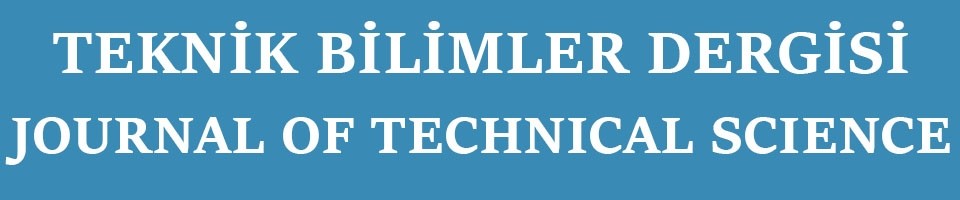 Telif Hakkı Devir Formu*Makalenin BaşlığıÇalışma ile İlgili Anahtar Sözcükler Yazarlar kabul ederler:Sunulan makalenin yazar(lar)ın orijinal çalışması olduğunu ve intihal yapmadıklarını,Tüm yazarların bu çalışmaya bireysel olarak katılmış olduklarını ve bu çalışma için her türlü sorumluluğu aldıklarını,Tüm yazarların sunulan makalenin son halini gördüklerini ve onayladıklarını,Makalenin başka bir yerde basılmadığını veya basılmak için sunulmadığını,Makalede bulunan metnin, şekillerin ve dökümanların diğer şahıslara ait olan Telif Haklarını ihlal etmediğini kabul ve taahhüt ederler.Sunulan makale üzerindeki mali haklarını, özellikle işleme, çoğaltma, temsil, basım, yayım, dağıtım ve İnternet yoluyla iletim de dahil olmak üzere her türlü umuma iletim haklarını Teknik Bilimler Dergisi’ne devretmeyi kabul ve taahhüt ederler.Buna rağmen yazarların veya varsa yazarların işvereninin patent hakları, yazar(lar)ın gelecekte kitaplarında veya diğer çalışmalarında makalenin tümünü ücret ödemeksizin kullanma hakkı makaleyi satmamak koşuluyla kendi amaçları için çoğaltma hakkı gibi fikri mülkiyet hakları saklıdır.Makalenin herhangi bir bölümünün başka bir yayında kullanılmasına Teknik Bilimler Dergisi’nin yayımcı kuruluş olarak belirtilmesi ve Dergiye atıfta bulunulması şartıyla izin verilir. Ben/Biz, telif hakkı ihlali nedeniyle üçüncü şahıslarca istenecek hak talebi veya açılacak davalarda ‘Teknik Bilimler Dergisi ve Dergi Editörlerinin’ hiçbir sorumluluğunun olmadığını, tüm sorumluluğun yazarlara ait olduğunu taahhüt ederim/ederiz.Ayrıca Ben/Biz makalede hiçbir suç unsuru veya kanuna aykırı ifade bulunmadığını, araştırma yapılırken kanuna aykırı herhangi bir malzeme ve yöntem kullanmadığını taahhüt ederim/ederiz.Yazarlar kabul ederler:Sunulan makalenin yazar(lar)ın orijinal çalışması olduğunu ve intihal yapmadıklarını,Tüm yazarların bu çalışmaya bireysel olarak katılmış olduklarını ve bu çalışma için her türlü sorumluluğu aldıklarını,Tüm yazarların sunulan makalenin son halini gördüklerini ve onayladıklarını,Makalenin başka bir yerde basılmadığını veya basılmak için sunulmadığını,Makalede bulunan metnin, şekillerin ve dökümanların diğer şahıslara ait olan Telif Haklarını ihlal etmediğini kabul ve taahhüt ederler.Sunulan makale üzerindeki mali haklarını, özellikle işleme, çoğaltma, temsil, basım, yayım, dağıtım ve İnternet yoluyla iletim de dahil olmak üzere her türlü umuma iletim haklarını Teknik Bilimler Dergisi’ne devretmeyi kabul ve taahhüt ederler.Buna rağmen yazarların veya varsa yazarların işvereninin patent hakları, yazar(lar)ın gelecekte kitaplarında veya diğer çalışmalarında makalenin tümünü ücret ödemeksizin kullanma hakkı makaleyi satmamak koşuluyla kendi amaçları için çoğaltma hakkı gibi fikri mülkiyet hakları saklıdır.Makalenin herhangi bir bölümünün başka bir yayında kullanılmasına Teknik Bilimler Dergisi’nin yayımcı kuruluş olarak belirtilmesi ve Dergiye atıfta bulunulması şartıyla izin verilir. Ben/Biz, telif hakkı ihlali nedeniyle üçüncü şahıslarca istenecek hak talebi veya açılacak davalarda ‘Teknik Bilimler Dergisi ve Dergi Editörlerinin’ hiçbir sorumluluğunun olmadığını, tüm sorumluluğun yazarlara ait olduğunu taahhüt ederim/ederiz.Ayrıca Ben/Biz makalede hiçbir suç unsuru veya kanuna aykırı ifade bulunmadığını, araştırma yapılırken kanuna aykırı herhangi bir malzeme ve yöntem kullanmadığını taahhüt ederim/ederiz.Makalenin yazarları Makalenin yazarları Sıralama Kurum/ÜniversiteAdı Soyadıİmza 123456Çalıştığı kurumPosta adresie-postaTelefon, GSM:Faks no: